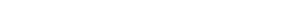 Prozess - SteckbriefProzess - SteckbriefProzess - SteckbriefProzess - SteckbriefProzess - SteckbriefProzess - SteckbriefProzess - SteckbriefProzess - SteckbriefProzess - SteckbriefProzess - SteckbriefProzess - SteckbriefProzess - SteckbriefALLGEMEINESALLGEMEINESALLGEMEINESALLGEMEINESALLGEMEINESALLGEMEINESALLGEMEINESALLGEMEINESProzessnamePflege der DebitorenstammdatenPflege der DebitorenstammdatenPflege der DebitorenstammdatenProzesseigentümerDebitorenbuchhaltungProzessanalystBuchhalterProzessversion1.0Datum29.09.2013INHALTINHALTINHALTINHALTINHALTINHALTINHALTINHALTKurzbeschreibungNach Eingang der Bestellung Prüfung auf Stammdaten und evtl. PflegeNach Eingang der Bestellung Prüfung auf Stammdaten und evtl. PflegeNach Eingang der Bestellung Prüfung auf Stammdaten und evtl. PflegeProzesszielPflege der StammdatenPflege der StammdatenPflege der StammdatenROLLENROLLENROLLENROLLENROLLENROLLENROLLENROLLENVerantw. ProzessmanagerTeamleiter der BuchhaltungTeamleiter der BuchhaltungTeamleiter der BuchhaltungProzessanwenderMitarbeiter der BuchhaltungMitarbeiter der BuchhaltungMitarbeiter der BuchhaltungProzessanwenderMitarbeiter der BuchhaltungMitarbeiter der BuchhaltungMitarbeiter der BuchhaltungZUSÄTZLICHE INFORMATIONENZUSÄTZLICHE INFORMATIONENZUSÄTZLICHE INFORMATIONENZUSÄTZLICHE INFORMATIONENZUSÄTZLICHE INFORMATIONENZUSÄTZLICHE INFORMATIONENZUSÄTZLICHE INFORMATIONENZUSÄTZLICHE INFORMATIONENProzessinputStammdaten, BestellungStammdaten, BestellungStammdaten, BestellungProzessinputStammdaten, BestellungStammdaten, BestellungStammdaten, BestellungProzessoutputStammdaten wurden aktualisiertStammdaten wurden aktualisiertStammdaten wurden aktualisiertProzessoutputStammdaten wurden aktualisiertStammdaten wurden aktualisiertStammdaten wurden aktualisiertProzessauslösendesEreignis (Start)Bestellung ist eingetroffenBestellung ist eingetroffenBestellung ist eingetroffenProzessauslösendesEreignis (Start)Bestellung ist eingetroffenBestellung ist eingetroffenBestellung ist eingetroffenGrob enthaltene ProzessteileStammdaten prüfen, Stammdaten anlegen, Stammdaten aktualisierenStammdaten prüfen, Stammdaten anlegen, Stammdaten aktualisierenStammdaten prüfen, Stammdaten anlegen, Stammdaten aktualisierenProzesskennzahlen,Messgrößen---Prozesskennzahlen,Messgrößen---Prozesskennzahlen,Messgrößen---Prozesskennzahlen,Messgrößen---StärkenStets aktuelle Stammdaten der KundenStets aktuelle Stammdaten der KundenStets aktuelle Stammdaten der KundenVerbesserungspotentiale---Anforderungen---Beteiligte Organisationseinheiten / Stellen---Beteiligte Organisationseinheiten / Stellen---Beteiligte Organisationseinheiten / Stellen---Beteiligte Organisationseinheiten / Stellen---ProzessartFührungsprozessKernprozess UnterstützungsprozessFührungsprozessKernprozess UnterstützungsprozessProzessartFührungsprozessKernprozess UnterstützungsprozessFührungsprozessKernprozess UnterstützungsprozessProzessartFührungsprozessKernprozess UnterstützungsprozessFührungsprozessKernprozess Unterstützungsprozess